PATVIRTINTAJonavos r. Užusalių mokyklos-daugiafunkcio centro direktoriaus 2022 m. spalio 24 d. įsakymu Nr. V-105JONAVOS R. UŽUSALIŲ MOKYKLOS-DAUGIAFUNKCIO CENTROPAILGINTOS MOKYMO DIENOS GRUPĖS AUKLĖTOJO PAREIGYBĖS APRAŠYMAS I SKYRIUS PAREIGYBĖJonavos r. Užusalių mokyklos-daugiafunkcio centro (toliau - Mokykla) pailgintos dienos grupės auklėtojo pareigybė.Pareigybės lygis – C. Pareigybės grupė – specialistai, mokytojai.Mokytojas pavaldus direktoriaus pavaduotojui ugdymui.II SKYRIUSSPECIALŪS REIKALAVIMAI ŠIAS PAREIGAS EINANČIAM DARBUOTOJUIDarbuotojas, einantis šias pareigas, turi atitikti šiuos specialius reikalavimus:turėti aukštąjį, aukštesnįjį, įgytą iki 2009 metų, ar specialųjį vidurinį, įgytą iki 1995 metų išsilavinimą arba studijuoti atitinkamos studijų krypties studijose.būti įgijęs pedagogo kvalifikaciją.privalo mokėti lietuvių kalbą, jos mokėjimo lygis turi atitikti Valstybinės kalbos mokėjimo kategorijų, patvirtintų Lietuvos Respublikos Vyriausybės reikalavimus.būti išklausę lietuvių kalbos kultūros kursus pagal Mokytojų, mokyklų vadovų, jų pavaduotojų ugdymui bei skyrių vedėjų lietuvių kalbos kultūros mokymo programą, patvirtintą Lietuvos Respublikos švietimo ir mokslo ministro įsakymu.žinoti darbuotojų saugos ir sveikatos, priešgaisrinės saugos reikalavimus.žinoti ir išmanyti Mokyklos struktūrą, darbo organizavimo principus, Mokyklos nuostatus, Mokyklos darbo tvarkos taisykles, asmens duomenų saugojimo politiką, Mokyklos veiklą reglamentuojančius norminius aktus, Lietuvos Respublikos švietimo įstatymą ir kitus teisės aktus, reglamentuojančius mokinių ugdymą ir auklėtojo darbą.III SKYRIUSŠIAS PAREIGAS EINANČIO DARBUOTOJO FUNKCIJOSPailgintos dienos grupės auklėtojas vykdo šias funkcijas:organizuoja saugią mokinių priežiūrą, kryptingą pažintinę, meninę, sportinę veiklą grupės patalpose ir lauke (mokyklos teritorijoje).nuosekliai, planingai ir turiningai organizuoja veiklą, atitinkančią mokinių amžių.pagal galimybes sudaro sąlygas mokinių saviraiškos poreikiams tenkinti.sudaro sąlygas mokiniams atlikti namų darbus.informuoja tėvus (globėjus, rūpintojus) apie mokinių savijautą, sveikatą, elgesį, veiklą pailgintos dienos grupėje.vykdo vaikų lankomumo apskaitą žurnale. palydi mokinius iki mokyklinio autobuso._________________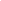 